1Fußballkreis Junioren Gütersloh – Fussballkreis Junioren GüterslohAnschließend findet auf der Spielfläche die Siegerehrung stattHallenrunde der F-Junioren im Kreis Gütersloh 2018/2019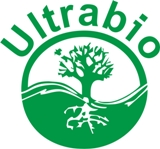 Endrunde  -  Sonntag,  10. März 2019Beginn: 13.00 UhrSporthalle ClarholzAusrichter: Victoria ClarholzGruppe ASpiel 1Spiel 2TorePunktePlatzTSG HARSEWINKEL4:03:07:061SV AVENWEDDE1:00:41:432SG LANGENBERG-BENTELER0:10:30:403Gruppe BSC VERL6:04:010:061SW SENDE0:20:60:803HERZEBROCKER SV2:00:42:442Gruppe CRW MASTHOLTE0:12:12:232SC WIEDENBRÜCK1:01:02:061SV SPEXARD0:11:21:303Gruppe DGÜTERSLOHER TV0:50:00:513DRUFFELER SG2:05:07:061VICTORIA CLARHOLZ0:20:00:212VorrundeVorrundeBeginn: 13.00 UhrBeginn: 13.00 UhrBeginn: 13.00 UhrBeginn: 13.00 UhrBeginn: 13.00 UhrSpielzeit 1 X 10 MinutenSpielzeit 1 X 10 MinutenZeitGruppeBegegnungBegegnungBegegnungErgebnisse13;00ASV AVENWEDDESV AVENWEDDE-SG LANGENBERG-BENTELERSG LANGENBERG-BENTELERSG LANGENBERG-BENTELER1:013:12BSW SENDESW SENDE-HERZEBROCKER SVHERZEBROCKER SVHERZEBROCKER SV0:213:24CSC WIEDENBRÜCKSC WIEDENBRÜCK-SV SPEXARDSV SPEXARDSV SPEXARD1:013:36DDRUFFELER SGDRUFFELER SG-VICTORIA CLARHOLZVICTORIA CLARHOLZVICTORIA CLARHOLZ2:013:48ATSG HARSEWINKELTSG HARSEWINKEL-SV AVENWEDDESV AVENWEDDESV AVENWEDDE4:014:00BSC VERLSC VERL-SW SENDESW SENDESW SENDE6:014:12CRW MASTHOLTERW MASTHOLTE-SC WIEDENBRÜCKSC WIEDENBRÜCKSC WIEDENBRÜCK0:114:24DGÜTERSLOHER TVGÜTERSLOHER TV-DRUFFELER SGDRUFFELER SGDRUFFELER SG0:514:36ASG LANGENBERG-BENTELERSG LANGENBERG-BENTELER-TSG HARSEWINKELTSG HARSEWINKELTSG HARSEWINKEL0:314:48BHERZEBROCKER SVHERZEBROCKER SV-SC VERLSC VERLSC VERL0:415:00CSV SPEXARDSV SPEXARD-RW MASTHOLTERW MASTHOLTERW MASTHOLTE1:215:12DVICTORIA CLARHOLZVICTORIA CLARHOLZ-GÜTERSLOHER TVGÜTERSLOHER TVGÜTERSLOHER TV0:015:24ZW 5SG Langenberg/BentelerSG Langenberg/Benteler-Gütersloher TVGütersloher TVGütersloher TV1:015:36ZW6SW SendeSW Sende-SV SpexardSV SpexardSV Spexard0:315:48ZW3SV AvenweddeSV Avenwedde-V. ClarholzV. ClarholzV. Clarholz4:316:00ZW4Herzebrocker SVHerzebrocker SV-RW MastholteRW MastholteRW Mastholte0:416:12ZW1TSG HarsewinkelTSG Harsewinkel-Druffeler SGDruffeler SGDruffeler SG2:116:24ZW2SC VerlSC Verl-SC WiedenbrückSC WiedenbrückSC Wiedenbrück4:516.36Spiel um Platz 11SW Sende-Gütersloher TV0:116.48Spiel umPlatz 9SV Spexard-SG Langenberg/Benteler2:117.00Spiel um Platz 7V. Clarholz-Herzebrocker SV2:417.12Spiel umPlatz 5RW Mastholte-SV Avenwedde4:317.24Spiel um Platz 3Druffeler SG-SC Verl2:417.36EndspielTSG Harsewinkel-SC Wiedenbrück0:2